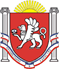 РЕСПУБЛИКА КРЫМ НИЖНЕГОРСКИЙ РАЙОНАДМИНИСТРАЦИЯ ДРОФИНСКОГО СЕЛЬСКОГО ПОСЕЛЕНИЯ ПОСТАНОВЛЕНИЕ14.02.2022  г. 				№ 10-02				с.Дрофино«О внесении изменений в постановление администрации Дрофинского сельского поселения Нижнегорского района Республики Крым от 10.11.2021г. №148-02 «Об утверждении Программы профилактики рисков причинения вреда (ущерба) охраняемым законом ценностям на 2022 год в рамках муниципального контроля в сфере благоустройства на территории Дрофинского сельского поселения Нижнегорского района Республики Крым» В соответствии с Федеральным законом от 27.07.2010 № 210-ФЗ «Об организации предоставления государственных и муниципальных услуг», на основании экспертного заключения Министерства юстиции Республики Крым от 17.01.2022 года, в целях приведения нормативных актов в соответствие с действующим законодательством, администрация Дрофинского сельского поселения Нижнегорского района Республики Крым, ПОСТАНОВЛЯЕТ:          1. Внести изменения в постановление администрации Дрофинского сельского поселения Нижнегорского района Республики Крым от 10.11.2021г. №148-02 «Об утверждении Программы профилактики рисков причинения вреда (ущерба) охраняемым законом ценностям на 2022 год в рамках муниципального контроля в сфере благоустройства на территории Дрофинского сельского поселения Нижнегорского района Республики Крым (далее – Постановление):        1.1. дополнить Постановление пунктом 4 следующего содержания: «4. Настоящее постановление вступает в силу с 1 января 2022 года.»;        1.2. графу 1 пункта 4 Раздела 3 Приложения к Постановлению дополнить абзацем третьим следующего содержания:«Консультирование осуществляется по следующим вопросам:1) порядок проведения контрольных мероприятий;2) периодичность проведения контрольных мероприятий;3) порядок принятия решений по итогам контрольных мероприятий;4) порядок обжалования решений Контрольного органа.»;1.3. графу 2 пункта 5 Раздела 3 Приложения к Постановлению изложить в новой редакции:«4 квартал 2022 года» 2. Обнародовать настоящее постановление на доске объявлений Дрофинского сельского совета и опубликовать на сайте /дрофинскоесп.рф/      3. Настоящее постановление вступает в силу со дня его официального опубликования и распространяет свое действие на правоотношения, возникшие с 01.01.2022 года.4. Контроль за выполнением настоящего постановления оставляю за собой.Председатель Дрофинского  сельского совета- глава администрации  Дрофинского сельского поселения                                                           Э.Э.Паниев